DAFTAR PUSTAKAAfista, R. (2018). Pengaruh Disiplin Kerja Dan Budaya Organisasi Terhadap Kinerja Karyawan Dengan Komitmen Organisasi Sebagai Variabel Intervening (Studi Pada Karyawan Waroeng Steak And Shake Di Yogyakarta). E-Jurnal Manajemen UII, 8.https://dspace.uii.ac.id/handle/123456789/7634Akbar, A., Musadieq, M. A., & Mukzam, M. (2017). Pengaruh komitmen organisasional terhadap kinerja (Studi pada karyawan PT Pelindo Surabaya). Brawijaya University.https://www.neliti.com/id/publications/88011/pengaruh-komitmen-organisasional-terhadap-kinerja-studi-pada-karyawan-pt-pelindoAlfiyah, S. (2017). Pengaruh Budaya Organisasi Dan Disiplin Kerja Terhadap Kinerja Karyawan Melalui Kepuasan Kerja Sebagai Variabel Intervening Pada Dinas Tenaga Kerja Dan Transmigrasi Provinsi Banten (Doctoral Dissertation, Universitas Sultan Ageng Tirtayasa). E-Jurnal Manajemen USAT, 11(1)https://eprints.untirta.ac.id/1778/Arikunto, S. (2010). Prosedur suatu penelitian: Pendekatan praktek. Edisi Revisi, Kelima.     	Jakarta: Penerbit Rineka Cipta.Azwar, S. (2005). Metodologi penelitian. Jakarta: Pustaka Belajar.Azwar, S. (2011). Penyusunan skala psikologi. Yogyakarta: Pustaka belajarDanim, S. (1997). Metode penelitian untuk ilmu- ilmu perilaku. Jakarta: Bumi Aksara.Denison & Neale. (1996). Denison organizational culture survey. MI: Aviat.Ghozali, Imam. 2018. Aplikasi Analisis Multivariate dengan Program IBM SPSS Hadi, S. (2002). Metodologi riset. Yogyakarta: Andi OfsetHaryadi, M. E. P. (2017). Pengaruh Budaya Organisasi Dan Disiplin Kerja Terhadap Kinerja Karyawan (Studi Kasus Pada PT Arisma Dawindo Sarana) (Bachelor's thesis, Jakarta: Fakultas Ekonomi dan Bisnis UIN Syarif Hidayatullah Jakarta).https://repository.uinjkt.ac.id/dspace/bitstream/123456789/41002/1/MOCHAMMAD%20ERY%20PUTRO%20HARYADI-FEB.pdfHessel, N, S. (2007). Manajemen Publik. Jakarta: PT.Grasindo.Kharisma, Gogy B. 2013. Pengaruh Budaya Organisasi dan Lingkungan Kerja terhadap Kinerja Karyawan Koperasi serba Usaha Setya Usaha di Kabupaten Jepara. Universitas Negeri Semaranghttp://lib.unnes.ac.id/18012/Muslim, R. B. (2019). Pengaruh Insentif, Komitmen Organisasi, dan Lingkungan Kerja Non Fisik Terhadap Kinerja Karyawan (Studi Kasus di PT. Artha Mas Abadi Pati) (Doctoral dissertation, IAIN KUDUS).http://repository.iainkudus.ac.id/3096/Rivai, V., & Mulyadi, D. (2012). Kepemimpinan dan Perilaku Organisasi edisi ketiga. Jakarta: PT. Rajagrafindo Persada.Rivalita, C., & Ferdian, A. (2020). Pengaruh Lingkungan Kerja Fisik dan Lingkungan kerja non fisik terhadap kinerja pegawai outsource cleaning service di universitas telkom. Jurnal Mitra Manajemen, 4(4), 509-522.http://www.jurnalmitramanajemen.com/index.php/jmm/article/view/361Robbins, Stephen.P. 2002. Prinsip-Prinsip Perilaku Organisasi. Jakarta : Erlangga.Sopiah, 2008. Perilaku Organisaional. Yogyakarta:CV Andi OffsetSteers & Porter (1982). Efektifitas organisasi, Terjemahan Magdalena Janin, Jakarta:Erlangga.Sugiyono, 2004. Metode Penelitian Kuantitatif Kualitatif Dan R&D. Bandung: ALFABETA.Suryabrata. (2002). Metode penelitian. Jakarta: PT Refika Aditama.Susanto, A.B., Gede Prama, dkk., Strategi Organisasi, (Yogyakarta: Amara Books, 2006), h. 111  Sutarto, Dasar-Dasar Organisasi, (Yogyakarta: Gadjah Mada University Press, 2006), h. 22 terhadap kinerja karyawan pada KPPN Bandung I. Jurnal Sosioteknologi,15(1), 136-154.Retrieved from http://download.portalgaruda.org/articleLAMPIRAN Lampiran 1Lampiran 1  Lembar KuisionerPerihal	: 	Permohonan Pengisian KuesionerJudul Penelitian	: 	Pengaruh Budaya Organisasi, Lingkunga Kerja Non Fisik dan Komitmen Organisasi terhadap Kinerja Karyawan  pada PT. Sinar Utama Jaya AbadiKepada Yth,Sdr. RespondenDi TempatDengan Hormat,Dalam rangka menyelesaikan penelitian, saya Mahasiswa Fakultas Ekonomi dan Bisnis Universitas Pancasakti Tegal, mohon partisipasi dari Sdr untuk mengisi kuesioner yang telah kami sediakan.Adapun data yang kami minta adalah sesuai dengan kondisi yang dirasakan Sdr selama ini. Kami akan menjaga kerahasiaan karena data ini hanya untuk kepentingan penelitian.Setiap jawaban yang diberikan merupakan bantuan yang tidak ternilai harganya bagi penelitian ini.Atas perhatian dan bantuannya, kami mengucapkan terima kasih.		Tegal,  Oktober 2022Hormat Saya,Nauval Hanif AssyauqiKARAKTERISTIK RESPONDENJenis Kelamin				Perempuan				Laki-laki			Usia					21-30 tahun				31-40 tahun				> 41 tahun				PendidikanS2S1D3SMK/SMAKeterangan1	: Sangat Tidak Setuju2	: Tidak Setuju3	: Netral4	: Setuju5	: Sangat SetujuPetunjuk PengisianBerilah tanda check list (√ ) pada salah satu jawaban yang paling sesuai dengan pendapat saudara.Kinerja Karyawan (Y)Budaya Organisasi (X1)Lingkungan Kerja Non Fisik (X2)Komitmen Organisasi (X3)Lampiran 2 Jawaban Non. Responden Variabel kinerja (Y)Lampiran 3 Jawaban Non. Responden Variabel Budaya organisasiLampiran 4 Jawaban Non. Responden Variabel Lingkungan kerja non fisikLampiran 5 Jawaban Non. Responden Variabel Komitmen organisasiLampiran 6Data Penelitian Variabel Kinerja (Y) Lampiran 7Data Penelitian VariabelBudaya organisasiLampiran 8Data Penelitian Variabel Lingkungan kerja non fisikLampiran 9Data Penelitian Variabel Komitmen organisasiLampiran 10Uji Validitas Variabel KinerjaLampiran 11Uji Validitas Variabel Budaya Organisasi Lampiran 12Uji Validitas Variabel Lingkungan Kerja non fisikLampiran 13Uji Validitas Variabel Komitmen OrganisasiLampiran 14Uji Reliabilitas Variabel Kinerja Lampiran 15Uji Reliabilitas Variabel Budaya Organisasi Lampiran 16Uji Reliabilitas Variabel Lingkungan Kerja non fisikLampiran 17Uji Reliabilitas Variabel Komitmen OrganisasiHasil Uji Metode Succesive Interval1. Kinerja Karyawan2. Budaya OrganisasiSuccesive Interval3. Lingkungan Kerja Non FisikSuccesive Interval4. Komitmen OrganisasiSuccesive IntervalLampiran 18Uji Normalitas Lampiran 19Uji MultikolinieritasLampiran 20Uji Heteroskedastisitas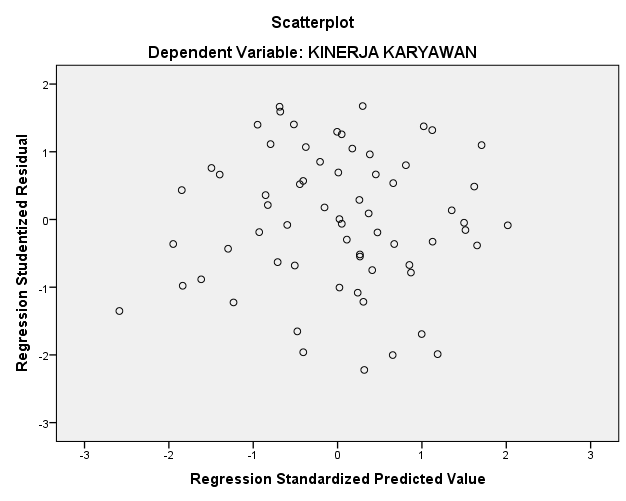 Lampiran 21Hasil Analisis Regresi Linier BergandaLampiran 22Uji tLampiran 23Uji FLampiran 24Uji Koefisien DeterminasiNoPertanyaan SSSNTSSTS1Saya dapat menyelesaikan pekerjaan dengan cepat.2Saya puas kerja di perusahaan ini.3Saya dapat menyelesaikan pekerjaan setiap yang diberikan.4Saya dapat menyelesaikan pekerjaan dengan sukses.5Saya siap bertanggung jawab atas hasil pekerjaan saya.6Saya siap bertanggung jawab atas keputusan yang diambil.7Bertanggung jawab dalam menjaga sarana dan prasarana perusahaan.8Dapat bekerja sama dengan rekan kerja di perusahaan.9Dapat berhubungan baik dengan atasan di perusahaan.10Saya dapat bekerja secara mandiri dalam menyelesaikan pekerjaan.NO.Pernyataan SSSNTSSTS1.Saya diminta oleh pimpinan untuk memiliki inisiatif dalam mengerjakan tugas2.pimpinan mendorong saya untuk meningkatkan kreativitas agar pekerjaan dapat diselesaikan dengan cepat dan aman3.Pimpinan mendorong saya untuk melakukan inovasi atau gagasan baru dalam pekerjaan4.Saya sering harus berhadapan dengan resiko dalam upaya menyelesaikan tugas5Bila terjadi kesalahan maka saya siap menanggung resikonya6Saya berusaha meningkatkan efektivitas cara bekerja guna memperoleh hasil yang maksimal7Saya selalu berfikir bagaimana menyelesaikan pekerjaan dengan cepat dengan hasil yang optimal8Saya selalu dituntut untuk berorientasi kepada hasil kerja yang tinggi dalam bekerja9Perusahaan memberikan fasilitas dalam menunjang penyelesaian pekerjaan secara optimal10Saya senang dengan pekerjaan saya jalani saat ini karena dapat memberikan manfaat bagi perusahaanNoPernyataanSSSNTSSTS1Pemimpin mendengarkan saran atau ide gagasan dari bawahan2Pemimpin mengayomi para bawahan3Hubungan antar karyawan sangat harmonis4Saya berinteraksi kesesama karyawan5Atasan saya selalu memberikan arahan pekerjaan dengan baik kepada saya6Rekan kerja saya sangat baik dalam bekerjasama7Atasan saya selalu menyemangati karyawannya saat bekerja8Hubungan antara karyawan dan atasan sangat harmonis9Pemimpin selalu memberikan solusi ketika ada masalah10Pemimpin selalu memberikan arahan kepada karyawanNoPernyataanSSSNTSSTS1Saya menceritakan perusahaan ini kepada temanteman sebagai organisasi yang bagus untuk bekerja 2Saya bangga bercerita kepada orang lain bahwa saya adalah bagian dari organisasi ini 3Saya sangat senang memilih organisasi ini sebagai tempat bekerja saya, dibandingkan dengan organisasi-organisasi lain yang saya pertimbangkan pada saat saya bergabung 4Saya sangat peduli dengan nasib organisasi ini 5Saya merasa loyal terhadap organisasi ini 6Banyak yang dapat saya peroleh apabila bergabung dengan organisasi ini 7Memutuskan untuk bekerja pada organisasi ini merupakan keputusan yang tepat bagi kehidupan saya8.Saya bisa bekerja dengan baik untuk organisasi lain sepanjang tipe pekerjaannya sama9Saya menemukan kecocokan antara nilai-nilai yang saya pegang dengan nilai-nilai organisasi ini10Saya bersedia melakukan upaya ekstra disamping pekerjaan yang sudah ditentukan untuk membantu keberhasilan organisasi RespondenItem PernyataanItem PernyataanItem PernyataanItem PernyataanItem PernyataanItem PernyataanItem PernyataanItem PernyataanItem PernyataanItem PernyataanTOTALRespondenP1P2P3P4P5P6P7P8P9P10TOTAL143345553444023334332343313453344444237443343242523055544554455466445555454445744433353333584545554454459544433545542104344335443371124444544544012553444245337134555344555451455434443354015554555445547165544245442411743434332232918553445354443194455354335402053443444533921555444444443224332242444322353552545344124225224334532253434422225312645332334233227332334432229284442342325332933442534443630455544545445RespondenItem PernyataanItem PernyataanItem PernyataanItem PernyataanItem PernyataanItem PernyataanItem PernyataanItem PernyataanItem PernyataanItem PernyataanTotalRespondenP1P2P3P4P5P6P7P8P9P10Total155444443544225445454445443555535345545445545544544554443353355396454435444441755555555454985555545554489545455445546105554434555451144343333453612444455545545134555555454471454554455444515445555555548165353353544401733432533443418344333433333193454534454412044554434534121433443445438225343444544402354454454444324344334335537254444435444402645443444454127453345544441285445454455452945345343343830343334433333RespondenItem PernyataanItem PernyataanItem PernyataanItem PernyataanItem PernyataanItem PernyataanItem PernyataanItem PernyataanItem PernyataanItem PernyataanTOTALRespondenP1P2P3P4P5P6P7P8P9P10TOTAL155555555555025555455553473554545455547455555555454955545544534446555544444545755554455554884444444555439545555455548105455554554471145555555554912454434445542135445545454451434344535554115444444445441164353353455401753454444554318534544445442195554444555462044444433453921544343444540225454445555462355544445444424444444434338253454545533412624444354443827454455554445284454434433382944434444443930454343544339RespondenItem PernyataanItem PernyataanItem PernyataanItem PernyataanItem PernyataanItem PernyataanItem PernyataanItem PernyataanItem PernyataanItem PernyataanTOTALRespondenP1P2P3P4P5P6P7P8P9P10TOTAL155454445554625434445454423445544545545454545355554654343344554396554555555549745434354544185555444455469555454555548105442124554361155555154554512555544554547134555445454451455554554554815443543544440164433333343331752453423333418455443444441194445444444412044454353333821445533444440224435325443372345355554344324544444454442254443344444382644444445444127444444444440284444444444402955445545444530543334444438RespondenItem 1Item 2Item 3Item 4Item 5Item 6Item 7Item 8Item 9Item 10Total15533545544432454545544545335444445344045454554343425555445444545644443454354074444545444428443444445440954355454454410534455445443114534543454411244554344454213343354554440144435454554431554545453454416533444343336174345355444411844554555444519455443454442205445545533432154544454454422454543555444234344445455422454454544544425453554455545265453434344392755344455534328534334545440294454454555453045445554454531454555455446324554555544463354444454454334545555554447355554555534463644544444454237544434353338385544545443433934434554544140445555554446414555443543424254445444454343545445555547444545554344434554555455454746555443555445475554555455484854555454544649454554354443504555545445465155355455444552534445554443535454454455455444544544554455533444544339565444555555475743344444554058434554354441595455354544446055544435334161454445554444624453435443396345435444544264544455445444655443445545436655545544544667534454454442685544555555486945334455434070335544544441714445545454447245554444554573433444453438745545455444457544454543554376445455454444Item 1Item 2Item 3Item 4Item 5Item 6Item 7Item 8Item 9Item 10Total13544345555432454454444543344452344543945454444544435455535434442644553554554575544445443428534344555341955544454344310444353454440114534454454421244454435454213334454344438143355554343401554545453454416434443343335174345355445421844554355444319445443444440205344545335412144545554454522445445555445234344445543402454553533444125454334444540263434453554402734535453554228535345445442294455544545453044344554454231454554435443324554545555473354444554454434545555654448355554555445473644544554454437534534542439385544444543423934555354354240445344544441414345445544424254445334454143543355555545444545554354444554534555554646554555554447475554555455484854555454554749543334555441504555544543445155354555344452534444444440534454454354425444554443534155343345544338564444545545445743444544554258455444335239593345354544406045454433343961455443445442623433445443376345534445344164444455444442654455445545456644543544544267534455554444685444554455456945555534434370335454455442714355555553457254554444434273343244454437744445445434417543444544554276335355455442RespondenItem 1Item 2Item 3Item 4Item 5Item 6Item 7Item 8Item 9Item 10Total15355444554442455544355545354544444454345455344544435534545344441645444355444275445445455458534444544340944445353544110454443444440114345543554421254535444344113435443444540144354435444401544555534354316453545334339175434444445411845555453334219544533354541205555445334432144453355544222545545443443235545544444442445554444554525545544454444264434434434372754444344544128545334435541294454445544433053454544444231555535445546325434455555453345554445444434555453444544355454445444433655455433554437444453444339383444555534423954433555354240455444544544414344554554434254455434434143445545544343445354455554454555544554544646455544554344475355545444444854554535454549555433445442504544454544435154453454554452544544443441535355445435435444534553544255544433454440565554555435465744444353343858444444444339595445444443416044444454344061434445545341624444434534396344345444444064555535445445654354445545436654554445534467445444444441685455445554466955454434334070354433444539714554444534427255444544344273444334445439744544455345437554545554434476535553444341RespondenItem 1Item 2Item 3Item 4Item 5Item 6Item 7Item 8Item 9Item 10Total14445545553442543534434439344544533444045545555545485454545452341634444455344074454443444408545554445344954444454554410434455535543114345443544401244534443443913434344444438143444445355411554544554454516453543334337174434455434401854535543454319543533545542204554444444422154533455454322455445445444235545543444432444545544554525554545435545264433434544382745355355454428445545434341294454443554423053454455444331455455545547325454534555453354555535544634355455455546354545454455453644545435544337334453444438384454445545443943555554454540535454455444414455444455444245545544334243545544554445444444545455444535545445554546445455444443475453545554454845444544554449455354545444505454454545455155444444544352544345434541534555343445425434445544544255444535335541564554554444445743545452433958544434435440594453554444426054444335433961554434334540624444444454416343435454544164544344554442654434444545416653543535554367434355534440685545355553456944445444444170455545345343714334444554407253435445444173444544544442745453543355427545544554444476454434544542CorrelationsCorrelationsCorrelationsCorrelationsskor_totalitem_1Pearson Correlation,890**item_1Sig. (2-tailed),000item_1N30item_2Pearson Correlation,840**item_2Sig. (2-tailed),000item_2N30item_3Pearson Correlation,766**item_3Sig. (2-tailed),000item_3N30item_4Pearson Correlation,694**item_4Sig. (2-tailed),000item_4N30item_5Pearson Correlation,676**item_5Sig. (2-tailed),000item_5N30item_6Pearson Correlation,711**item_6Sig. (2-tailed),000item_6N30item_7Pearson Correlation,709**item_7Sig. (2-tailed),000item_7N30item_8Pearson Correlation,764**item_8Sig. (2-tailed),000item_8N30item_9Pearson Correlation,768**item_9Sig. (2-tailed),000item_9N30item_10Pearson Correlation,773**item_10Sig. (2-tailed),000item_10N30skor_totalPearson Correlation1skor_totalSig. (2-tailed)skor_totalN30skor_totalitem_1Pearson Correlation,576**item_1Sig. (2-tailed),001item_1N30item_2Pearson Correlation,740**item_2Sig. (2-tailed),000item_2N30item_3Pearson Correlation,479**item_3Sig. (2-tailed),007item_3N30item_4Pearson Correlation,494**item_4Sig. (2-tailed),006item_4N30item_5Pearson Correlation,690**item_5Sig. (2-tailed),000item_5N30item_6Pearson Correlation,516**item_6Sig. (2-tailed),004item_6N30item_7Pearson Correlation,580**item_7Sig. (2-tailed),001item_7N30item_8Pearson Correlation,615**item_8Sig. (2-tailed),000item_8N30item_9Pearson Correlation,442*item_9Sig. (2-tailed),015item_9N30item_10Pearson Correlation,756**item_10Sig. (2-tailed),000item_10N30skor_totalPearson Correlation1skor_totalSig. (2-tailed)skor_totalN30skor_totalitem_1Pearson Correlation,667**item_1Sig. (2-tailed),000item_1N30item_2Pearson Correlation,452*item_2Sig. (2-tailed),012item_2N30item_3Pearson Correlation,675**item_3Sig. (2-tailed),000item_3N30item_4Pearson Correlation,740**item_4Sig. (2-tailed),000item_4N30item_5Pearson Correlation,688**item_5Sig. (2-tailed),000item_5N30item_6Pearson Correlation,434*item_6Sig. (2-tailed),016item_6N30item_7Pearson Correlation,525**item_7Sig. (2-tailed),003item_7N30item_8Pearson Correlation,704**item_8Sig. (2-tailed),000item_8N30item_9Pearson Correlation,556**item_9Sig. (2-tailed),001item_9N30item_10Pearson Correlation,471**item_10Sig. (2-tailed),009item_10N30skor_totalPearson Correlation1skor_totalSig. (2-tailed)skor_totalN30skor_totalitem_1Pearson Correlation,653**item_1Sig. (2-tailed),000item_1N30item_2Pearson Correlation,814**item_2Sig. (2-tailed),000item_2N30item_3Pearson Correlation,733**item_3Sig. (2-tailed),000item_3N30item_4Pearson Correlation,690**item_4Sig. (2-tailed),000item_4N30item_5Pearson Correlation,804**item_5Sig. (2-tailed),000item_5N30item_6Pearson Correlation,623**item_6Sig. (2-tailed),000item_6N30item_7Pearson Correlation,687**item_7Sig. (2-tailed),000item_7N30item_8Pearson Correlation,691**item_8Sig. (2-tailed),000item_8N30item_9Pearson Correlation,650**item_9Sig. (2-tailed),000item_9N30item_10Pearson Correlation,737**item_10Sig. (2-tailed),000item_10N30skor_totalPearson Correlation1skor_totalSig. (2-tailed)skor_totalN30Reliability StatisticsReliability StatisticsCronbach's AlphaN of Items,91810Reliability StatisticsReliability StatisticsCronbach's AlphaN of Items,79210Reliability StatisticsReliability StatisticsCronbach's AlphaN of Items,79410Reliability StatisticsReliability StatisticsCronbach's AlphaN of Items,88910Succesive IntervalSuccesive Interval5533545544total 3,8603,5271,0001,0003,8292,3953,5293,8072,3602,30127,6092,4093,5272,1633,7222,3963,8163,5292,3782,3603,64629,9461,0003,5272,1632,3432,3962,3952,1643,8071,0002,30123,0963,8602,2243,4202,3433,8293,8162,1641,0002,3601,00026,0173,8603,5273,4202,3432,3963,8162,1642,3782,3603,64629,9112,4092,2242,1632,3431,0002,3953,5292,3781,0003,64623,0862,4092,2242,1632,3433,8292,3953,5292,3782,3602,30125,9302,4092,2241,0002,3432,3962,3952,1642,3783,7542,30123,3623,8602,2241,0003,7223,8292,3953,5292,3782,3603,64628,9433,8601,0002,1632,3433,8293,8162,1642,3783,7542,30127,6082,4093,5271,0002,3433,8292,3951,0002,3783,7542,30124,9342,4092,2243,4203,7222,3961,0002,1642,3782,3603,64625,7191,0002,2241,0001,0003,8292,3953,5293,8072,3602,30123,4452,4092,2241,0003,7222,3963,8162,1643,8073,7542,30127,5933,8602,2243,4202,3433,8292,3953,5291,0002,3603,64628,6073,8601,0001,0002,3432,3962,3951,0002,3781,0001,00018,3712,4091,0002,1633,7221,0003,8163,5292,3782,3602,30124,6782,4092,2243,4203,7222,3963,8163,5293,8072,3602,30129,9852,4093,5273,4202,3432,3961,0002,1643,8072,3602,30125,7273,8602,2242,1633,7223,8292,3953,5293,8071,0001,00027,5293,8602,2243,4202,3432,3962,3953,5292,3782,3603,64628,5512,4093,5272,1633,7222,3961,0003,5293,8073,7542,30128,6082,4091,0002,1632,3432,3962,3953,5292,3783,7543,64626,0123,8602,2242,1633,7222,3963,8162,1642,3783,7542,30128,7782,4093,5271,0003,7223,8292,3952,1643,8073,7543,64630,2533,8602,2243,4201,0002,3961,0002,1641,0002,3602,30121,7263,8603,5271,0002,3432,3962,3953,5293,8073,7541,00027,6113,8601,0002,1631,0001,0002,3953,5292,3783,7542,30123,3802,4092,2243,4202,3432,3963,8162,1643,8073,7543,64629,9802,4093,5272,1632,3433,8293,8163,5292,3782,3603,64630,0002,4093,5272,1633,7223,8293,8162,1643,8073,7542,30131,4922,4093,5273,4202,3433,8293,8163,5293,8072,3602,30131,3423,8602,2242,1632,3432,3962,3953,5292,3782,3603,64627,2943,8602,2243,4203,7223,8293,8163,5293,8072,3602,30132,8693,8603,5273,4202,3433,8293,8163,5293,8071,0002,30131,4332,4092,2243,4202,3432,3962,3952,1642,3782,3603,64625,7343,8602,2242,1632,3431,0002,3951,0003,8071,0001,00020,7913,8603,5272,1632,3433,8292,3953,5292,3782,3601,00027,3841,0002,2242,1631,0002,3963,8163,5292,3783,7542,30124,5612,4092,2243,4203,7223,8293,8163,5293,8072,3602,30131,4182,4093,5273,4203,7222,3962,3951,0003,8072,3601,00026,0363,8602,2242,1632,3433,8292,3952,1642,3782,3603,64627,3623,8602,2243,4202,3432,3963,8163,5293,8073,7543,64632,7962,4093,5272,1633,7223,8293,8162,1641,0002,3602,30127,2913,8602,2243,4203,7223,8292,3953,5293,8072,3603,64632,7933,8603,5273,4202,3432,3961,0003,5293,8073,7542,30129,9383,8603,5273,4202,3433,8293,8163,5292,3783,7543,64634,1033,8602,2243,4203,7223,8292,3953,5292,3783,7542,30131,4122,4093,5272,1633,7223,8292,3951,0003,8072,3602,30127,5132,4093,5273,4203,7223,8292,3953,5292,3782,3603,64631,2153,8603,5271,0003,7223,8292,3953,5293,8072,3602,30130,3313,8601,0002,1632,3432,3963,8163,5293,8072,3602,30127,5763,8602,2243,4202,3432,3963,8162,1642,3783,7543,64630,0012,4092,2243,4202,3432,3963,8162,1642,3783,7543,64628,5503,8601,0001,0002,3432,3962,3953,5292,3782,3601,00022,2613,8602,2242,1632,3433,8293,8163,5293,8073,7543,64632,9722,4091,0001,0002,3432,3962,3952,1642,3783,7543,64623,4842,4091,0002,1633,7223,8292,3951,0003,8072,3602,30124,9863,8602,2243,4203,7221,0003,8162,1643,8072,3602,30128,6753,8603,5273,4202,3432,3962,3951,0003,8071,0001,00024,7482,4093,5272,1632,3432,3963,8163,5293,8072,3602,30128,6512,4092,2243,4201,0002,3961,0003,5292,3782,3601,00021,7162,4093,5272,1631,0003,8292,3952,1642,3783,7542,30125,9193,8602,2242,1632,3433,8293,8162,1642,3783,7542,30128,8323,8602,2242,1631,0002,3962,3953,5293,8072,3603,64627,3813,8603,5273,4202,3433,8293,8162,1642,3783,7542,30131,3923,8601,0002,1632,3433,8292,3952,1643,8072,3602,30126,2233,8603,5272,1632,3433,8293,8163,5293,8073,7543,64634,2752,4093,5271,0001,0002,3962,3953,5293,8072,3601,00023,4231,0001,0003,4203,7222,3962,3953,5292,3782,3602,30124,5012,4092,2242,1633,7223,8292,3953,5292,3783,7542,30128,7032,4093,5273,4203,7222,3962,3952,1642,3783,7543,64629,8102,4091,0001,0002,3432,3962,3952,1643,8071,0002,30120,8143,8603,5272,1633,7222,3963,8163,5292,3782,3602,30130,0522,4092,2242,1633,7222,3963,8162,1641,0003,7543,64627,2942,4092,2243,4202,3433,8293,8162,1643,8072,3602,30128,67435443455551,0003,5142,1833,3402,0982,2723,4973,5274,5944,6192,2933,5142,1833,3404,5702,2722,1712,2243,2224,6192,2932,2502,1834,6191,0001,0002,1712,2244,5943,3403,6272,2503,5143,3403,2472,2722,1713,5273,2223,3402,2933,5143,5144,6192,0983,6372,1711,0003,2223,3402,2932,2503,5144,6192,0983,6373,4972,2244,5944,6193,6273,5142,1833,3403,2472,2723,4972,2243,2222,2123,6271,0002,1832,2123,2472,2723,4973,5274,5942,2123,6273,5143,5143,3403,2472,2723,4972,2242,0093,3402,2932,2502,1832,2124,5701,0002,1713,5273,2223,3402,2933,5141,0003,3403,2473,6372,1712,2244,5943,3402,2932,2502,1834,6193,2472,2721,0003,5273,2224,6191,0001,0002,1833,3404,5702,2721,0002,2243,2223,3401,0001,0003,5144,6194,5703,6372,1711,0003,2222,2123,6272,2503,5143,3404,5702,2723,4971,0003,2224,6192,2931,0002,1833,3403,2471,0001,0002,2242,0092,2122,2931,0002,1834,6192,0983,6373,4972,2243,2224,6192,2932,2503,5144,6193,2471,0003,4973,5273,2223,3402,2932,2503,5143,3403,2471,0002,1712,2243,2223,3403,6271,0002,1833,3404,5702,2723,4971,0002,0094,6192,2932,2503,5143,3404,5703,6373,4972,2243,2224,6192,2932,2503,5143,3403,2473,6373,4973,5274,5943,3402,2931,0002,1833,3403,2472,2723,4973,5273,2222,2123,6272,2503,5144,6192,0983,6371,0001,0003,2223,3402,2933,5142,1832,2122,0982,2722,1712,2243,2224,6191,0002,2501,0003,3403,2473,6371,0003,5274,5943,3401,0002,2503,5142,2124,5702,2723,4971,0004,5944,6193,6271,0003,5142,2123,2473,6372,1712,2244,5943,3402,2932,2503,5144,6194,5702,2722,1713,5273,2224,6192,2932,2501,0003,3403,2473,6373,4972,2243,2224,6192,2933,5142,1834,6194,5702,2722,1711,0004,5943,3402,2933,5143,5143,3404,5702,2723,4973,5274,5944,6193,6272,2502,1833,3403,2473,6373,4972,2243,2224,6193,6272,2503,5144,6194,5703,6376,0003,5273,2223,3403,6273,5143,5143,3404,5703,6373,4972,2243,2224,6192,2932,2503,5143,3403,2473,6373,4972,2243,2224,6193,6271,0002,1834,6192,0982,2723,4972,2241,0003,3403,6273,5142,1833,3403,2472,2722,1713,5273,2222,2121,0002,2503,5144,6194,5701,0003,4972,2242,0094,6192,2932,2503,5142,2123,2472,2723,4972,2243,2223,3402,2931,0002,1834,6193,2472,2723,4973,5273,2223,3403,6272,2502,1833,3404,5701,0001,0002,2243,2224,6193,6272,2501,0002,2124,5703,6373,4973,5274,5944,6192,2933,5142,1834,6194,5703,6372,1711,0004,5943,3403,6272,2503,5142,2123,2473,6373,4973,5274,5944,6193,6273,5142,1834,6194,5703,6373,4973,5273,2223,3403,6273,5143,5143,3404,5703,6373,4972,2244,5944,6193,6272,2503,5144,6194,5702,2723,4972,2244,5944,6193,6272,2501,0002,2122,0982,2723,4973,5274,5943,3402,2933,5143,5144,6194,5702,2722,1713,5273,2222,2123,6273,5141,0004,6193,2473,6373,4973,5272,0093,3403,6271,0002,1833,3403,2472,2722,1712,2243,2223,3402,2932,2503,5143,3403,2473,6372,1711,0004,5943,3402,2932,2503,5144,6193,2472,2722,1711,0004,5942,2121,0002,2501,0002,2123,2473,6373,4972,2243,2222,2122,2932,2502,1833,3404,5702,2723,4973,5273,2224,6192,2931,0002,1833,3403,2473,6372,1712,2244,5944,6192,2933,5143,5143,3403,2472,2721,0001,0004,5941,0001,0001,0002,1834,6192,0983,6372,1713,5273,2223,3402,2933,5142,1834,6193,2472,2721,0001,0002,0093,3402,2933,5143,5143,3403,2471,0002,1712,2244,5943,3401,0002,2501,0002,2123,2472,2723,4972,2243,2222,2122,2933,5143,5142,2123,2472,2722,1713,5272,0093,3402,2932,2502,1833,3404,5703,6372,1712,2243,2223,3402,2932,2503,5144,6193,2472,2723,4973,5273,2224,6192,2932,2503,5143,3402,0983,6372,1712,2244,5943,3403,6271,0002,1833,3404,5703,6373,4973,5273,2223,3403,6272,2502,1833,3404,5703,6372,1712,2244,5944,6192,2933,5143,5144,6194,5703,6371,0002,2243,2222,2121,0001,0003,5143,3404,5702,2722,1713,5274,5943,3402,2931,0003,5144,6194,5703,6373,4973,5274,5942,2123,6272,2503,5144,6193,2472,2722,1712,2243,2222,2121,0002,2501,0001,0003,2472,2722,1713,5273,2223,3402,2932,2502,1834,6193,2472,2723,4972,2242,0093,3402,2931,0002,1833,3403,2473,6372,1712,2244,5944,6191,0001,0003,5142,2124,5703,6372,1713,5274,5943,3405355444554Total4,0541,0003,7433,8292,4342,2482,2593,8003,4902,30129,1582,5453,5713,7433,8292,4342,2481,0003,8003,4903,62730,2874,0542,2663,7432,3962,4342,2482,2592,3952,2303,62727,6534,0542,2663,7433,8291,0002,2482,2593,8002,2302,30127,7314,0541,0002,3213,8292,4343,5181,0002,3952,2302,30125,0842,5453,5712,3212,3962,4341,0003,5963,8002,2302,30126,1954,0542,2662,3213,8292,4342,2483,5962,3953,4903,62730,2624,0541,0002,3212,3962,4342,2483,5962,3952,2301,00023,6762,5452,2662,3212,3963,8641,0003,5961,0003,4902,30124,7802,5453,5712,3212,3962,4341,0002,2592,3952,2302,30123,4532,5451,0002,3213,8293,8642,2481,0003,8003,4902,30126,3984,0542,2663,7431,0003,8642,2482,2592,3951,0002,30125,1312,5451,0003,7432,3962,4341,0002,2592,3952,2303,62723,6292,5451,0003,7432,3962,4341,0003,5962,3952,2302,30123,6422,5452,2663,7433,8293,8643,5181,0002,3951,0003,62727,7872,5453,5711,0003,8292,4343,5181,0001,0002,2301,00022,1284,0542,2661,0002,3962,4342,2482,2592,3952,2303,62724,9102,5453,5713,7433,8293,8642,2483,5961,0001,0001,00026,3974,0542,2662,3213,8291,0001,0001,0003,8002,2303,62725,1284,0543,5713,7433,8292,4342,2483,5961,0001,0002,30127,7782,5452,2662,3213,8291,0001,0003,5963,8003,4902,30126,1494,0542,2663,7433,8292,4343,5182,2592,3951,0002,30127,8014,0543,5712,3213,8293,8642,2482,2592,3952,2302,30129,0742,5453,5713,7433,8292,4342,2482,2592,3953,4903,62730,1414,0542,2663,7433,8292,4342,2482,2593,8002,2302,30129,1662,5452,2661,0002,3962,4341,0002,2592,3951,0002,30119,5974,0542,2662,3212,3962,4341,0002,2592,3953,4902,30124,9174,0542,2663,7431,0001,0002,2482,2591,0003,4903,62724,6872,5452,2663,7432,3962,4342,2483,5963,8002,2302,30127,5604,0541,0002,3213,8292,4343,5182,2592,3952,2302,30126,3434,0543,5713,7433,8291,0003,5182,2592,3953,4903,62731,4874,0542,2661,0002,3962,4343,5183,5963,8003,4903,62730,1812,5453,5713,7433,8292,4342,2482,2593,8002,2302,30128,9614,0543,5713,7432,3963,8641,0002,2592,3952,2303,62729,1404,0542,2663,7432,3962,4342,2483,5962,3952,2302,30127,6654,0543,5712,3213,8293,8642,2481,0001,0003,4903,62729,0052,5452,2662,3212,3963,8641,0002,2592,3952,2301,00022,2771,0002,2662,3212,3963,8643,5183,5963,8001,0002,30126,0634,0542,2662,3211,0001,0003,5183,5963,8001,0003,62726,1832,5453,5713,7432,3962,4342,2483,5962,3952,2303,62728,7862,5451,0002,3212,3963,8643,5182,2593,8003,4902,30127,4934,0542,2662,3213,8293,8642,2481,0002,3952,2301,00025,2092,5452,2663,7433,8292,4343,5183,5962,3952,2301,00027,5584,0541,0003,7432,3962,4343,5183,5963,8003,4902,30130,3334,0543,5713,7432,3962,4343,5183,5962,3953,4902,30131,5002,5453,5713,7433,8292,4342,2483,5963,8002,2301,00028,9974,0541,0003,7433,8293,8642,2483,5962,3952,2302,30129,2624,0542,2663,7433,8292,4343,5181,0003,8002,2303,62730,5024,0543,5713,7432,3961,0001,0002,2592,3953,4902,30126,2102,5453,5712,3212,3962,4343,5182,2593,8002,2302,30127,3764,0542,2662,3213,8291,0002,2483,5962,3953,4903,62728,8274,0542,2662,3213,8292,4342,2482,2592,3951,0002,30125,1094,0541,0003,7433,8292,4342,2483,5962,3951,0003,62727,9272,5452,2663,7431,0002,4343,5183,5961,0003,4902,30125,8944,0542,2662,3212,3961,0001,0002,2593,8002,2302,30123,6284,0543,5713,7432,3963,8643,5183,5962,3951,0003,62731,7652,5452,2662,3212,3962,4341,0003,5961,0001,0002,30120,8602,5452,2662,3212,3962,4342,2482,2592,3952,2301,00022,0954,0542,2662,3213,8292,4342,2482,2592,3952,2301,00025,0382,5452,2662,3212,3962,4342,2483,5962,3951,0002,30123,5032,5451,0002,3212,3962,4343,5183,5962,3953,4901,00024,6962,5452,2662,3212,3962,4341,0002,2593,8001,0002,30122,3222,5452,2661,0002,3963,8642,2482,2592,3952,2302,30123,5054,0543,5713,7433,8291,0003,5182,2592,3953,4902,30130,1612,5451,0003,7432,3962,4342,2483,5963,8002,2303,62727,6194,0542,2663,7433,8292,4342,2482,2593,8003,4901,00029,1242,5452,2663,7432,3962,4342,2482,2592,3952,2302,30124,8184,0542,2663,7433,8292,4342,2483,5963,8003,4902,30131,7634,0543,5712,3213,8292,4342,2481,0002,3951,0001,00023,8541,0003,5712,3212,3961,0001,0002,2592,3952,2303,62721,8002,5453,5713,7432,3962,4342,2482,2593,8001,0002,30126,2974,0543,5712,3212,3962,4343,5182,2592,3951,0002,30126,2502,5452,2662,3211,0001,0002,2482,2592,3953,4902,30121,8252,5453,5712,3212,3962,4343,5183,5961,0002,2303,62727,2394,0542,2663,7432,3963,8643,5183,5962,3952,2301,00029,0644,0541,0003,7433,8293,8641,0002,2592,3952,2301,00025,3754445545553Total2,4662,3052,2183,5993,5732,3653,4554,6194,4551,00030,0553,9132,3051,0003,5991,0002,3652,1962,2802,9952,25923,9102,4662,3053,5712,2842,2413,7691,0002,2802,9952,25925,1693,9133,6392,2183,5993,5733,7693,4554,6192,9953,59635,3752,4663,6392,2183,5992,2413,7692,1964,6191,0001,00026,7461,0002,3052,2182,2842,2412,3653,4554,6191,7062,25924,4522,4662,3053,5712,2842,2412,3651,0003,3782,9952,25924,8643,9132,3053,5713,5993,5732,3652,1963,3784,4551,00030,3543,9132,3052,2182,2842,2412,3653,4553,3784,4553,59630,2102,4661,0002,2182,2843,5733,7693,4552,2804,4553,59629,0962,4661,0002,2183,5992,2412,3651,0004,6192,9952,25924,7622,4662,3053,5711,0002,2412,3652,1962,2802,9952,25923,6782,4661,0002,2181,0002,2412,3652,1963,3782,9952,25922,1181,0002,3052,2182,2842,2412,3653,4552,2804,4553,59626,1993,9132,3053,5712,2842,2413,7693,4553,3782,9953,59631,5072,4663,6391,0003,5992,2411,0001,0002,2802,9951,00021,2192,4662,3051,0002,2842,2413,7693,4553,3781,7062,25924,8633,9132,3053,5711,0003,5733,7692,1962,2802,9953,59629,1973,9132,3051,0003,5991,0001,0003,4553,3784,4553,59627,7002,4663,6393,5712,2842,2412,3652,1963,3782,9952,25927,3933,9132,3053,5711,0001,0002,3653,4554,6192,9953,59628,8192,4663,6393,5712,2842,2413,7692,1963,3784,4552,25930,2573,9133,6392,2183,5993,5732,3651,0003,3782,9952,25928,9372,4662,3053,5712,2843,5733,7692,1963,3784,4553,59631,5923,9133,6392,2183,5992,2413,7692,1962,2804,4553,59631,9052,4662,3051,0001,0002,2411,0002,1964,6192,9952,25922,0812,4663,6391,0003,5993,5731,0003,4554,6192,9953,59629,9422,4662,3053,5713,5992,2413,7692,1962,2802,9951,00026,4212,4662,3053,5712,2842,2412,3651,0004,6194,4552,25927,5653,9131,0002,2183,5992,2412,3653,4554,6192,9952,25928,6642,4663,6393,5712,2843,5733,7693,4553,3784,4553,59634,1863,9132,3053,5712,2843,5731,0002,1964,6194,4553,59631,5113,9132,3053,5713,5993,5733,7691,0004,6194,4552,25933,0611,0003,6393,5712,2843,5733,7692,1964,6194,4553,59632,7012,4663,6392,2183,5992,2413,7692,1963,3784,4553,59631,5562,4662,3053,5712,2843,5732,3651,0004,6194,4552,25928,8971,0001,0002,2182,2843,5731,0002,1963,3782,9952,25921,9022,4662,3053,5712,2842,2412,3653,4554,6192,9953,59629,8982,4661,0003,5713,5993,5733,7693,4553,3782,9953,59631,4023,9131,0003,5712,2843,5732,3652,1964,6194,4552,25930,2342,4662,3053,5713,5992,2412,3652,1963,3784,4553,59630,1722,4663,6393,5712,2843,5733,7692,1963,3781,7061,00027,5813,9132,3053,5713,5992,2412,3653,4554,6192,9952,25931,3212,4662,3052,2182,2843,5732,3653,4553,3784,4553,59630,0961,0003,6393,5712,2843,5732,3652,1964,6194,4553,59631,2982,4662,3053,5712,2843,5733,7692,1963,3782,9952,25928,7953,9132,3053,5711,0003,5732,3653,4554,6194,4552,25931,5152,4663,6392,2182,2842,2413,7692,1963,3784,4553,59630,2412,4663,6393,5711,0003,5732,3653,4553,3784,4552,25930,1613,9132,3053,5712,2842,2413,7692,1964,6192,9953,59631,4883,9133,6392,2182,2842,2412,3652,1963,3784,4552,25928,9473,9132,3052,2181,0002,2413,7692,1962,2802,9953,59626,5122,4663,6393,5713,5991,0002,3651,0003,3782,9953,59627,6091,0002,3052,2182,2843,5733,7692,1963,3784,4552,25927,4352,4662,3052,2183,5991,0003,7691,0002,2804,4553,59626,6872,4663,6393,5712,2843,5733,7692,1963,3782,9952,25930,1292,4661,0003,5712,2843,5732,3653,4551,0002,9951,00023,7103,9132,3052,2182,2841,0002,3652,1962,2804,4552,25925,2732,4662,3053,5711,0003,5733,7692,1963,3782,9952,25927,5113,9132,3052,2182,2842,2411,0001,0004,6192,9951,00023,5743,9133,6392,2182,2841,0002,3651,0002,2802,9953,59625,2892,4662,3052,2182,2842,2412,3652,1963,3784,4552,25926,1662,4661,0002,2181,0003,5732,3653,4553,3784,4552,25926,1693,9132,3052,2181,0002,2412,3653,4554,6192,9952,25927,3702,4662,3051,0002,2842,2412,3652,1964,6192,9953,59626,0673,9131,0003,5712,2841,0003,7691,0004,6194,4553,59629,2062,4661,0002,2181,0003,5733,7693,4552,2802,9952,25925,0153,9133,6392,2183,5991,0003,7693,4554,6194,4551,00031,6662,4662,3052,2182,2843,5732,3652,1963,3782,9952,25926,0382,4663,6393,5713,5992,2413,7691,0003,3784,4551,00029,1172,4661,0001,0002,2842,2412,3652,1964,6194,4552,25924,8853,9131,0002,2181,0003,5732,3652,1964,6192,9952,25926,1372,4662,3052,2183,5992,2412,3653,4553,3782,9952,25927,2813,9132,3053,5711,0003,5732,3651,0002,2804,4553,59628,0582,4663,6393,5712,2842,2413,7693,4553,3782,9952,25930,0572,4663,6392,2182,2841,0002,3653,4553,3782,9953,59627,396One-Sample Kolmogorov-Smirnov TestOne-Sample Kolmogorov-Smirnov TestOne-Sample Kolmogorov-Smirnov TestUnstandardized ResidualNN76Normal Parametersa,bMean,0000000Normal Parametersa,bStd. Deviation1,77881831Most Extreme DifferencesAbsolute,056Most Extreme DifferencesPositive,047Most Extreme DifferencesNegative-,056Test StatisticTest Statistic,056Asymp. Sig. (2-tailed)Asymp. Sig. (2-tailed),200c,da. Test distribution is Normal.a. Test distribution is Normal.a. Test distribution is Normal.b. Calculated from data.b. Calculated from data.b. Calculated from data.c. Lilliefors Significance Correction.c. Lilliefors Significance Correction.c. Lilliefors Significance Correction.d. This is a lower bound of the true significance.d. This is a lower bound of the true significance.d. This is a lower bound of the true significance.CoefficientaCoefficientaCoefficientaCoefficientaCoefficientaModelModelCollinearity StatisticsCollinearity StatisticsModelModelToleranceVIF1(Constant)1BUDAYA ORGANISASI ,5041,9851LINGKUNGAN KERJA NON FISIK,4942,0251KOMITMEN ORGANISASI,6001,668a. Dependent Variable: KINERJA KARYAWANa. Dependent Variable: KINERJA KARYAWANa. Dependent Variable: KINERJA KARYAWANa. Dependent Variable: KINERJA KARYAWANa. Dependent Variable: KINERJA KARYAWANCoefficientsaCoefficientsaCoefficientsaCoefficientsaCoefficientsaCoefficientsaCoefficientsaCoefficientsaModelModelUnstandardized CoefficientsUnstandardized CoefficientsStandardized CoefficientstSig.ModelModelBStd. ErrorBetatSig.1(Constant),1402,387,058,9541BUDAYA ORGANISASI ,350,105,3343,330,0011LINGKUNGAN KERJA NON FISIK,309,116,2692,656,0101KOMITMEN ORGANISASI,338,085,3663,979,000a. Dependent Variable: KINERJA KARYAWANa. Dependent Variable: KINERJA KARYAWANa. Dependent Variable: KINERJA KARYAWANa. Dependent Variable: KINERJA KARYAWANa. Dependent Variable: KINERJA KARYAWANa. Dependent Variable: KINERJA KARYAWANa. Dependent Variable: KINERJA KARYAWANa. Dependent Variable: KINERJA KARYAWANCoefficientsaCoefficientsaCoefficientsaCoefficientsaCoefficientsaCoefficientsaCoefficientsaCoefficientsaModelModelUnstandardized CoefficientsUnstandardized CoefficientsStandardized CoefficientstSig.ModelModelBStd. ErrorBetatSig.1(Constant),1402,387,058,9541BUDAYA ORGANISASI ,350,105,3343,330,0011LINGKUNGAN KERJA NON FISIK,309,116,2692,656,0101KOMITMEN ORGANISASI,338,085,3663,979,000a. Dependent Variable: KINERJA KARYAWANa. Dependent Variable: KINERJA KARYAWANa. Dependent Variable: KINERJA KARYAWANa. Dependent Variable: KINERJA KARYAWANa. Dependent Variable: KINERJA KARYAWANa. Dependent Variable: KINERJA KARYAWANa. Dependent Variable: KINERJA KARYAWANa. Dependent Variable: KINERJA KARYAWANANOVAaANOVAaANOVAaANOVAaANOVAaANOVAaANOVAaModelModelSum of SquaresdfMean SquareFSig.1Regression453,6433151,21445,549,000b1Residual202,508723,3201Total656,15175a. Dependent Variable: KINERJA KARYAWANa. Dependent Variable: KINERJA KARYAWANa. Dependent Variable: KINERJA KARYAWANa. Dependent Variable: KINERJA KARYAWANa. Dependent Variable: KINERJA KARYAWANa. Dependent Variable: KINERJA KARYAWANa. Dependent Variable: KINERJA KARYAWANb. Predictors: (Constant), KOMITMEN ORGANISASI, BUDAYA ORGANISASI , LINGKUNGAN KERJA NON FISIKb. Predictors: (Constant), KOMITMEN ORGANISASI, BUDAYA ORGANISASI , LINGKUNGAN KERJA NON FISIKb. Predictors: (Constant), KOMITMEN ORGANISASI, BUDAYA ORGANISASI , LINGKUNGAN KERJA NON FISIKb. Predictors: (Constant), KOMITMEN ORGANISASI, BUDAYA ORGANISASI , LINGKUNGAN KERJA NON FISIKb. Predictors: (Constant), KOMITMEN ORGANISASI, BUDAYA ORGANISASI , LINGKUNGAN KERJA NON FISIKb. Predictors: (Constant), KOMITMEN ORGANISASI, BUDAYA ORGANISASI , LINGKUNGAN KERJA NON FISIKb. Predictors: (Constant), KOMITMEN ORGANISASI, BUDAYA ORGANISASI , LINGKUNGAN KERJA NON FISIKModel SummarybModel SummarybModel SummarybModel SummarybModel SummarybModel SummarybModelRR SquareAdjusted R SquareStd. Error of the EstimateDurbin-Watson1,831a,691,6761,82203482,181a. Predictors: (Constant), KOMITMEN ORGANISASI, BUDAYA ORGANISASI , LINGKUNGAN KERJA NON FISIKa. Predictors: (Constant), KOMITMEN ORGANISASI, BUDAYA ORGANISASI , LINGKUNGAN KERJA NON FISIKa. Predictors: (Constant), KOMITMEN ORGANISASI, BUDAYA ORGANISASI , LINGKUNGAN KERJA NON FISIKa. Predictors: (Constant), KOMITMEN ORGANISASI, BUDAYA ORGANISASI , LINGKUNGAN KERJA NON FISIKa. Predictors: (Constant), KOMITMEN ORGANISASI, BUDAYA ORGANISASI , LINGKUNGAN KERJA NON FISIKa. Predictors: (Constant), KOMITMEN ORGANISASI, BUDAYA ORGANISASI , LINGKUNGAN KERJA NON FISIKb. Dependent Variable: KINERJA KARYAWANb. Dependent Variable: KINERJA KARYAWANb. Dependent Variable: KINERJA KARYAWANb. Dependent Variable: KINERJA KARYAWANb. Dependent Variable: KINERJA KARYAWANb. Dependent Variable: KINERJA KARYAWAN